Publicado en Barcelona el 17/05/2018 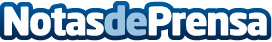 Adaptabilidad total con la nueva generación de baterías Multi Volt de Hitachi Power Tools / HiKOKILa innovadora tecnología de las baterías del fabricante japonés de herramientas eléc-tricas permite utilizar baterías de 36 V en máquinas de 18 VDatos de contacto:Josep Maria IglesiasNota de prensa publicada en: https://www.notasdeprensa.es/adaptabilidad-total-con-la-nueva-generacion-de Categorias: Cataluña Innovación Tecnológica Construcción y Materiales http://www.notasdeprensa.es